Kindergarten  Supply  List ‘23-’24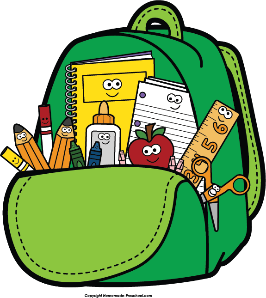 TO KEEP AT HOME (for homework):		Scissors			Glue		Pencils			CrayonsTO KEEP AT SCHOOL:1 box Crayola Crayons (24 count)1 box Crayola Washable Markers1 pack dry erase markers1 box Ticonderoga Pencils4 plastic folders (red, blue, green, yellow)1 composition notebook1 pack 3x5 White Index Cards				1 ream copy/printer paper (500 sheets)1 pack square Post-Its3 large Glue Sticks1 box Ziploc Baggies – gallon size1 box Ziploc Baggies – sandwich size1 bottle Hand Sanitizer1 bottle Liquid Hand Soap2 rolls Paper Towels1 large box Tissues1 container Clorox or Lysol Wipes1 package Baby WipesLista de materiales de jardín de infantes ‘23-’24PARA MANTENER EN CASA (para la tarea):Pegamento                              tijerasLápices                                     CrayonesPARA USAR EN LA ESCUELA:1 caja de crayones Crayola (24 unidades)1 caja de marcadores lavables marca Crayola1 caja de marcadores para borrar (dry erase markers)1 caja de Lápices Ticonderoga4 carpetas de plástico (roja, azul,verde, amarilla)1 cuadernos de composición1 paquete de tarjetas de índice blancas de 3x51 resma de papel de copia/impresora (500 hojas)1 paquete de Post-Its cuadradas3 barras de pegamento grandes1 caja de bolsitas Ziploc – tamaño de galón1 caja de bolsitas Ziploc – tamaño sándwich1 botella de desinfectante de manos1 botella de jabón líquido para manos2 rollos de toallas de papel1 caja grande de pañuelos desechables1 envase de toallitas Clorox o Lysol1 paquete de toallitas húmedas para bebés